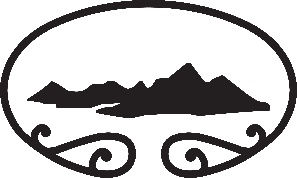 WAIHEKE HIGH SCHOOLRecord of ComplaintName(s) of complainant(s):…………………………………………………………………………………………………………………Parent/Student/Staff/Other (please state): ………………………………………………………………………………………..Date complaint was reported: …………………………………………………………………………………………………………….Staff member handling complaint:………………………………………………………………………………………………………Brief Summary of concern:………………………………………………………………………………………………………………….…………………………………………………………………………………………………………………………………………………………….…………………………………………………………………………………………………………………………………………………………….…………………………………………………………………………………………………………………………………………………………….…………………………………………………………………………………………………………………………………………………………….Results of investigation: ……………………………………………………………………………………………………………………..…………………………………………………………………………………………………………………………………………………………….…………………………………………………………………………………………………………………………………………………………….…………………………………………………………………………………………………………………………………………………………….…………………………………………………………………………………………………………………………………………………………….…………………………………………………………………………………………………………………………………………………………….Action taken:……………………………………………………………………………………………………………………………………….…………………………………………………………………………………………………………………………………………………………….…………………………………………………………………………………………………………………………………………………………….…………………………………………………………………………………………………………………………………………………………….…………………………………………………………………………………………………………………………………………………………….Comments:………………………………………………………………………………………………………………………………………….…………………………………………………………………………………………………………………………………………………………….…………………………………………………………………………………………………………………………………………………………….…………………………………………………………………………………………………………………………………………………………….Staff signature:………………………………………………………………………………………………………………………………….(This form should be filed in the Principals office once the complaint has been dealt with)